Objective: To hold a challenging position in the industry which would promote innovation and rapid professional growth.SKILLS SUMMARY Assistant Manager – Wipro Technologies, Bangalore since Dec’2011 to till date. SR HR Executive – Ma foi Randstad - Jul’2011 to Dec’2011 (Wipro Technologies)Sr Executive – Consusi Technologies –19th Jul’10 to 4th Jul’2011 (Wipro Technologies)Working particularly on hiring Datawarehousing professionals for Application development and Maintenance projects and Domain across BFSI, Energy and Utilities, Retail and Consumer goods, Health and Life Science, Media & Telecom and Manufacturing and Hi- Tech Key Strengths: Sourcing nation-wide candidates from various resources including: blogs, social networking sites, advertisement postings, job boards, and company-sponsored recruitment events, employee referrals.  Expertise in handling Leadership hiring, niche and super niche hiring (Advance Analytics, Informatica, Business Objects, MSTR)  Managed end to end recruitment life cycle  Expertise in handling recruitment for multiple business units  Campus hiring, managing mega walk-ins, drives, paper ads  Market Intelligence and Talent mapping from competition Business Engagement:  Interacting with the business team to understand their requirements in terms of skills, positions, budget and timelines  Regularly interacting with the Cluster Heads for headcouFormulating Recruitment Strategy to ensure in-time hiring.Key highlights from my professional career:  Possess excellent interpersonal, communication and organizational skills with proven abilities in training and development, employee relationship management and planning.  Build and implement sourcing , selection and networking strategies to hire in a cost effective and efficient manner Achievements: Received best recruiter award - “Star shine award for -2013” across location. HR Executive - L&T EmSyS, Bangalore - Nov'07 to Aug'08 HR Co-ordinator- L&T Infotech, Mysore -1st May'04 to Oct’07  Managing lateral & campus recruitment activities of Mysore center  Interacting with BU Heads, BDM and Practice Heads and gathered requirements and prepared Staffing Requirement Specification (SRS) and has the highest number of joiners  Vendor evaluation and management for the requirements. Responsible for end to end recruitment (Sourcing, Closing HR Round, Fitment, getting approvals, joining formalities of the candidates). Reduced the recruitment cycle time. Build a task force team which can meet the urgent requirements at any point of time.  Doing Headhunting, Reference checks, Offer discussions & PJ connect . Collecting & submitting all necessary joinee documents to the staff admin & Joining formalities. Also responsible for HR Extended Services, Recruiting & Training new Recruiters for the Team. Major Recruitments Handled as a Hard Core Recruiter for L&T divisions (L&T Infotech, L&T Emsys& L&TEES) . Telecom, Embedded, Avionics, Mobile Technology  CAD, CAM, FEA, Pro-E, IDEAS, Unigraphics, DFM  Java Technologies, Microsoft Technologies including Dotnet ERP (Peoplesoft, JD Edwards, Oracle, SAP, Siebel)  Support Requirements (Admin, Accounts, HR, Trainers) PERSONAL DETAILS  Nationality : Indian  Linguistic Proficiency : English, Hindi, Kannada  Marital Status : Married  DOB: 14th Aug’1979 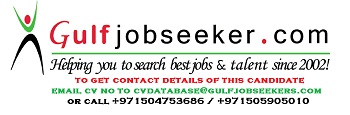 Gulfjobseeker.com CV No: 1464582Education: Course/Degree Specialization Name of Institute /University Graduation (Month/Yr.) MBA -Fulltime Human Resource Management University of Mysore June 2003 BBM-Fulltime Financial Management D Banumaiah’s College of Commerce & Arts, University Of Mysore May 2001 